ПРОТОКОЛ № 95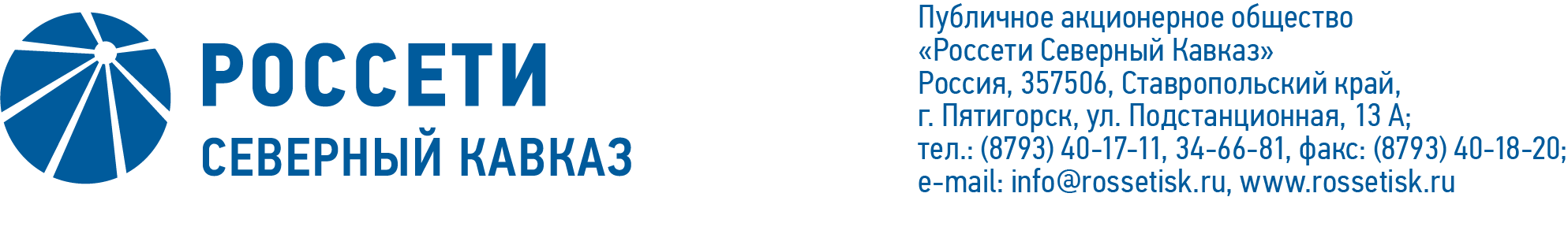 заседания Комитета по кадрам и вознаграждениямСовета директоров ПАО «Россети Северный Кавказ»Место подведения итогов голосования: Ставропольский край, г. Пятигорск,                         ул. Подстанционная, д.13а, ПАО «Россети Северный Кавказ».Дата проведения: 10 декабря 2021 г.Форма проведения: опросным путем (заочное голосование).Дата составления протокола: 10 декабря 2021 г.Всего членов Комитета по кадрам и вознаграждениям Совета директоров                         ПАО «Россети Северный Кавказ» – 3 человека.В заочном голосовании приняли участие:Кузнецова Юлия Викторовна,Мащенко Сергей Николаевич,Эрпшер Наталия Ильинична.Кворум имеется. ПОВЕСТКА ДНЯ:О рекомендациях Совету директоров ПАО «Россети Северный Кавказ» по вопросу «О досрочном прекращении полномочий и избрании члена Правления ПАО «Россети Северный Кавказ».ИТОГИ ГОЛОСОВАНИЯ И РЕШЕНИЯ, ПРИНЯТЫЕ ПО ВОПРОСУ ПОВЕСТКИ ДНЯ:Вопрос №1: О рекомендациях Совету директоров ПАО «Россети Северный Кавказ» по вопросу «О досрочном прекращении полномочий и избрании члена Правления ПАО «Россети Северный Кавказ».Решение:Рекомендовать Совету директоров ПАО «Россети Северный Кавказ» принять следующее решение:«1. Досрочно прекратить полномочия члена Правления ПАО «Россети Северный Кавказ» заместителя генерального директора по экономике и финансам Чернова Алексея Валерьевича.2. Избрать в состав Правления ПАО «Россети Северный Кавказ» помощника генерального директора Шмакова Игоря Владимировича».Голосовали «ЗА»: Кузнецова Ю.В., Мащенко С.Н., Эрпшер Н.И.«ПРОТИВ»: нет. «ВОЗДЕРЖАЛСЯ»: нет.Решение принято единогласно.Председатель Комитета                                                                 Ю.В. КузнецоваСекретарь Комитета                                                                        Н.В. ТолмачеваПриложение:Опросные листы членов Комитета по кадрам и вознаграждениям Совета директоров ПАО «Россети Северный Кавказ», принявших участие в голосовании.